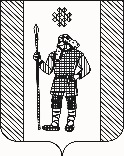 ДУМАКУДЫМКАРСКОГО МУНИЦИПАЛЬНОГО ОКРУГАПЕРМСКОГО КРАЯР Е Ш Е Н И Е07.09.2022												№ 99О внесении изменений в решение Думы Кудымкарского муниципального округа Пермского края от 08.12.2021 года № 165 «О бюджете Кудымкарского муниципального округа Пермского края на 2022 год и на плановый период 2023 и 2024 годов»Статья 1.Внести в решение Думы Кудымкарского муниципального округа Пермского края от 08.12.2021 года № 165 «О бюджете Кудымкарского муниципального округа Пермского края на 2022 год и на плановый период 2023 и 2024 годов» (газета «Иньвенский край» от 09.12.2021 № 49 (992), от 03.02.2022 № 5 (1000), от 03.03.2022 № 9 (1001), от 31.03.2022 № 13(1008), от 02.06.2022 № 22 (1017), от 04.08.2022 № 1026) следующие изменения:1. Часть 1 статьи 1 изложить в редакции:«1. Утвердить основные характеристики бюджета Кудымкарского муниципального округа Пермского края (далее по тексту - бюджет Кудымкарского муниципального округа) на 2022 год:	1) прогнозируемый общий объем доходов бюджета Кудымкарского муниципального округа в сумме 1 378 987,51660 тыс. руб.;	2)  общий объем расходов бюджета Кудымкарского муниципального округа 1 419 057,75096 тыс. руб.;	3) дефицит бюджета Кудымкарского муниципального округа в сумме 40 070,23436 тыс. руб., установленный в соответствии с требованиями статьи 92.1. Бюджетного кодекса Российской Федерации и Положения о бюджетном процессе в Кудымкарском муниципальном округе Пермского края.».2. Статью 2 изложить в редакции:«Утвердить объем межбюджетных трансфертов, получаемых из бюджета Пермского края на 2022 год в сумме 1 255 058,16396 тыс. рублей, на 2023 год в сумме 1 063 150,02802 тыс. рублей, на 2024 год в сумме 1 254 830,60279 тыс. рублей.».3. В статье 4:3.1. Абзацы 1 и 2 части 7 изложить в следующей редакции:«Утвердить объем бюджетных ассигнований дорожного фонда Кудымкарского муниципального округа на 2022 год в сумме 158720,03234 тыс. руб., на 2023 год в сумме 93 560,41040 тыс. руб., на 2024 год в сумме 96 684,18840 тыс. руб.Утвердить объем дотаций на выравнивание бюджетной обеспеченности направляемых на увеличение бюджетных ассигнований дорожного фонда Кудымкарского муниципального округа на 2022 год в сумме 20 172,32637 тыс. руб., на 2023 год в сумме 7 009,30040 тыс. руб., на 2024 год в сумме 7 003,49840 тыс. руб.»;3.2. Абзацы 1 и 2 части 8 изложить в следующей редакции:«Утвердить общий объем бюджетных ассигнований на осуществление бюджетных инвестиций в форме капитальных вложений и предоставление бюджетным и автономным учреждениям субсидий на осуществление капитальных вложений в объекты муниципальной собственности Кудымкарского муниципального округа на 2022 год в сумме 197 257,71214 тыс. руб., на 2023 год в сумме 91 027,38311 тыс. руб., на 2024 год в сумме 280 513,88764 тыс. руб., в том числе:общий объем бюджетных ассигнований на осуществление бюджетных инвестиций в форме капитальных вложений в объекты муниципальной собственности Кудымкарского муниципального округа на 2022 год в сумме           185 385,33514 тыс. руб., на 2023 год в сумме 78 778,83911 тыс. руб., на 2024 год в сумме 268 265,34364 тыс. руб.»;3.3. часть 9 изложить в следующей редакции:«Утвердить общий объем бюджетных ассигнований и перечень муниципальных программ и непрограммных направлений деятельности Кудымкарского муниципального округа, предусмотренных на условиях софинансирования на 2022 год в сумме 342089,26916 тыс. руб., на 2023 год в сумме 175 144,83173 тыс. руб., на 2024 год в сумме 340 885,88564 тыс. руб.».4. Дополнить статей 4.1 следующего содержания:«Статья 4.1. Порядок повышения оплаты труда работников муниципальных учреждений, финансируемых из местного бюджета, индексации денежного содержания муниципальных служащих1. Увеличить с 1 апреля 2022 года на 4%, с 1 июля 2022 года на 6% фонд оплаты труда работников муниципальных казенных учреждений и затраты по оплате труда, входящие в норматив затрат на оказание муниципальных услуг (выполнение работ), предоставляемых муниципальным бюджетными и автономными учреждениями,  финансируемых из местного бюджета, за исключением работников муниципальных учреждений, для которых установлены иные размеры увеличения фонда оплаты труда.2. Увеличить (проиндексировать) с 1 апреля 2022 года на 4%, с 1 июля 2022 года на 6% размеры окладов денежного содержания лиц, замещающих муниципальные должности, муниципальных служащих Кудымкарского муниципального округа Пермского края, работников, замещающих должности, не являющиеся должностями муниципальной службы Кудымкарского муниципального округа Пермского края.». 5. Отдельные строки в приложениях 1, 2, 3, 4, 5, 6, 7, 8 изложить в редакции согласно приложениям 1-8 к настоящему решению.Статья 2.1. Опубликовать настоящее решение в газете «Иньвенский край» и разместить на официальном сайте администрации Кудымкарского муниципального округа Пермского края в информационно-телекоммуникационной сети «Интернет».2. Настоящее решение вступает в силу после его официального опубликования в газете «Иньвенский край».Полный текст решения опубликован на официальном сайте администрации Кудымкарского муниципального округа Пермского края в информационно-телекоммуникационной сети «Интернет» (для сетевого издания) по адресу http://admkudymok.ru/Председатель ДумыКудымкарского муниципального округа Пермского краяМ.А. ПетровИ.п. главы муниципального округа - главы администрации Кудымкарского муниципального округа Пермского краяС.А. Коновалова